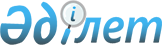 О внесении дополнения в решение районного маслихата от 24 марта 2016 года № 11 "О повышении базовых ставок земельного налога и ставок единого земельного налога на не используемые земли сельскохозяйственного назначения по Кобдинскому району"
					
			Утративший силу
			
			
		
					Решение маслихата Кобдинского района Актюбинской области от 2 декабря 2016 года № 48. Зарегистрировано Департаментом юстиции Актюбинской области 23 декабря 2016 года № 5172. Утратило силу решением маслихата Кобдинского района Актюбинской области от 26 марта 2018 года № 148
      Сноска. Утратило силу решением маслихата Кобдинского района Актюбинской области от 26.03.2018 № 148 (вводится в действие по истечении десяти календарных дней после дня его первого официального опубликования).

      Сноска. В реквизитах, заголовке, по тексту решения на русском языке слова "Хобдинского", "Хобдинскому", "Хобдинский" заменены словами "Кобдинского", "Кобдинскому", "Кобдинский", текст на казахском языке не меняется решением маслихата Кобдинского района Актюбинской области от 22.12.2017 № 129 (вводится в действие по истечении десяти календарных дней после дня его первого официального опубликования).

      В соответствии со статьями 386, 444 Кодекса Республики Казахстан от 10 декабря 2008 года "О налогах и других обязательных платежах в бюджет" (Налоговый кодекс), статьей 6 Закона Республики Казахстан от 23 января 2001 года "О местном государственном управлении и самоуправлении в Республике Казахстан", Кобдинский районный маслихат РЕШИЛ: 

      1. Внести в решение районного маслихата от 24 марта 2016 года № 11 "О повышении базовых ставок земельного налога и ставок единого земельного налога на не используемые земели сельскохозяйственного назначения по Кобдинскому району" (зарегистрированное в Реестре государственной регистрации нормативных правовых актов за № 4839, опубликованное 14 апреля 2016 года в газете "Кобда") следующее дополнение:

      в пункте 1 указанного решения: 

      после слов "по Кобдинском району" дополнить словами "в соответствии с земельным законодательством Республики Казахстан".

      2. Настоящее решение вводится в действие по истечении десяти календарных дней после дня его первого офицального опубликования.
					© 2012. РГП на ПХВ «Институт законодательства и правовой информации Республики Казахстан» Министерства юстиции Республики Казахстан
				
      Председатель сессии 
районного маслихата 

Секретарь районного маслихата

       Ж.АТАМУРАТОВА 

Ж.ЕРГАЛИЕВ
